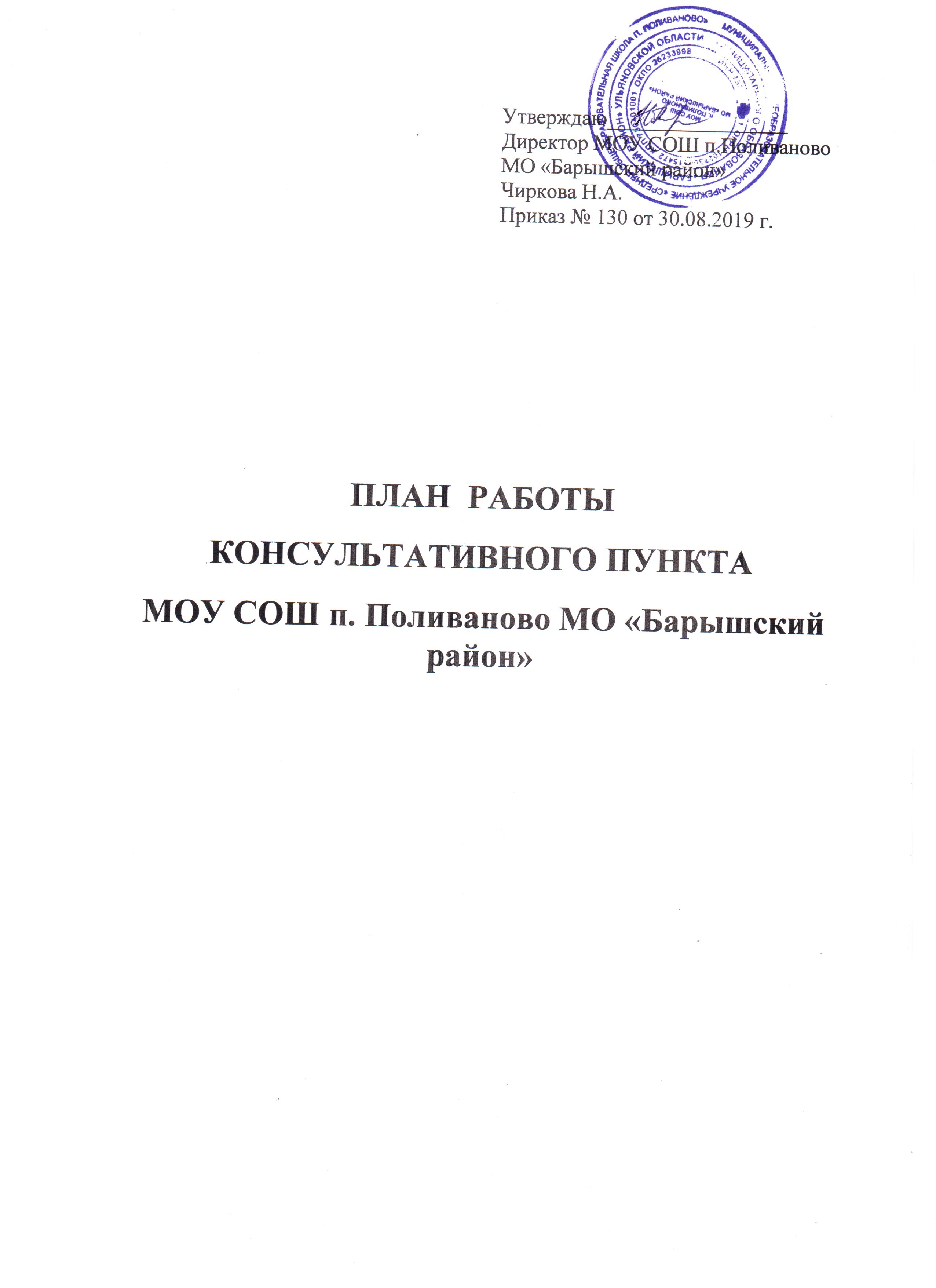 Дошкольные группы расположенные по адресу Ульяновская область, Барышский район, п.Поливаново , ул.Березки, д.4А	НА .Консультативный  пунктрасположенный по адресу                Ульяновская область,Барышский район,с.Водорацк ул.Молодежная  д.1МесяцТема/план работыТема/план работыФормы работыОтветственныйЯнварь Утверждение годового плана работы консультативного пункта на 2020 год, графика работыИгровая диагностики «Вот какие мы умелые»Сбор информации о семьях, дети которых не посещают ДГЧиркова Н.А.(директор школы)Шипова М.М.(зам.директора по ДО)Январь Обзорная экскурсия по ДГ.Определение индивидуальных потребностейАнкетирование родителейШипова М.М.(зам.директора по ДО)Февраль Организация жизнедеятельности ребёнка в условиях семьи.- Как научить ребенка пользоваться столовыми приборамиБеседаКузнецова Н.К..(воспитатель)Тягур Л.В.(воспитатель)Февраль Развитие ребенка от 1,6 года до 3 лет. Растем вместе.-Общение с родителями.-Рекомендации: развитие культурно гигиенических навыков. КонсультацияКузнецова Н.К..(воспитатель)Тягур Л.В.(воспитатель) Шипова М.М. (воспитатель)Март О здоровье всерьез«Игры,которые лечат».-Общение с родителями-Профилактика кишечных заболеваний..КонсультацияМастер -классКузнецова Н.К..(воспитатель)Тягур Л.В.(воспитатель) Макарова С.И.(медсестра)Март Организация рационального питания в семье-РекомендацииКонсультация Кузнецова Н.К..(воспитатель)Тягур Л.В.(воспитатель) Макарова С.И.(медсестра)АпрельГотовность к обучению в школе-Что такое психологическая, интелектуальная, физическая школьная готовность.-Условия успешной адаптации детей к школе.- Легко ли собрать портфель.Семинар -практикумКузнецова Н.К..(воспитатель)Тягур Л.В.(воспитатель) Шипова М.М.(воспитатель) АпрельРоль семьи в развитии речи ребенка-Советы.-БеседыКонсультация Кузнецова Н.К..(воспитатель)Тягур Л.В.(воспитатель) Шипова М.М.(воспитатель) МайИграем вместе«Художники с пеленок»-Практическое заданиеСеминар-тренинг по изодеятельности.Кузнецова Н.К..(воспитатель)Тягур Л.В.(воспитатель) Шипова М.М.(воспитатель) МайВы, ребенок и автомобиль. ПДД для детей.-Я и мой ребенок на улицах поселка.-Выставка плакатов «Учим с детьми ПДД»-Роль семьи в профилактике дорожно-транспортного травматизма.АнкетированиеВыставкаЛекцияКузнецова Н.К..(воспитатель)Тягур Л.В.(воспитатель) Шипова М.М.(воспитатель) Июнь Кризис трех лет или как устанавливать запреты «Можно,нельзя, надо»-Общение-Упражнения с родителями-РекомендацииСеминар-практикум о моральном воспитании детей.Кузнецова Н.К..(воспитатель)Тягур Л.В.(воспитатель) Шипова М.М.(воспитатель)Июнь Труд в природе-Что растет в огороде.-Работа с детьми в огороде.ВыставкаЛекцияКузнецова Н.К..(воспитатель)Тягур Л.В.(воспитатель) Шипова М.М.(воспитатель) ИюльРоль матери и отца в воспитании и развитии ребенка.-Какой он мой ребенок-Климат в семьеРоль папы в воспитании ребенкаТестКонсультацияКузнецова Н.К..(воспитатель)Тягур Л.В.(воспитатель) Шипова М.М.(воспитатель) ИюльЕсли ребенок спит с родителями-Беседа с родителями-Практические советыИнформация Кузнецова Н.К..(воспитатель)Тягур Л.В.(воспитатель)Шипова М.М.(воспитатель) АвгустРебенок в дошкольной организации, дома ,на улице-Формировнаеи основ ОБЖ-Инсценировка ситуацийКонсультацияРолевая играКузнецова Н.К..(воспитатель)Тягур Л.В.(воспитатель) Шипова М.М.(зам.директора по ДО)АвгустИгры на развитие мелкой моторики рук-Вопрос-ответКонсультацияКузнецова Н.К..(воспитатель)Тягур Л.В.(воспитатель) Шипова М.М.(зам.директора ДО)СентябрьЗдоровье ребенка в наших руках.«Мой друг-мяч»-Что такое здоровый образ жизни-Значение режима дня, закаливаниеКонсультации.Мастер-классКузнецова Н.К..(воспитатель)Тягур Л.В.(воспитатель)Шипова М.М.(воспитатель) СентябрьСпособы эффективного взаимодействия ребенком.«Воспитание игрой»-Работа с родителями-Занятие с детьми и родителямиСеминарДискуссия Кузнецова Н.К..(воспитатель)Тягур Л.В.(воспитатель)Шипова М.М.(воспитатель) ОктябрьРежим дня ребенка от 1,6 до 3 лет-Общение с родителями-Рекомендации-Примерный режим дняИнформация ,рекомендацииКузнецова Н.К..(воспитатель)Тягур Л.В.(воспитатель) Шипова М.М.(воспитатель) ОктябрьРазвитие мелкой моторики и координации движений рук у детей младшего дошкольного возраста-Развитие мелкой моторики у детей-Использование пальчиковой гимнастикиСеминарКузнецова Н.К..(воспитатель)Тягур Л.В.(воспитатель)Шипова М.М.(воспитатель) Ноябрь Развитие речи детей в семье-Особенности развития речи детей дошкольного возраста-Развитие звуковой культуры речиКонсультация Кузнецова Н.К..(воспитатель)Тягур Л.В.(воспитатель) Шипова М.М.(воспитатель) Ноябрь Влияние семейного воспитания на психическое развитие ребенка «Похвала и порицание»-Общение с родителямиКонсультацияКузнецова Н.К..(воспитатель)Тягур Л.В.(воспитатель) Шипова М.М.(воспитатель) Декабрь Как научить ребенка делиться-Общение с родителями-СоветыСоветы родителямКузнецова Н.К..(воспитатель)Тягур Л.В.(воспитатель) Шипова М.М.(воспитатель) Декабрь Годовой отчёт о результативности работы-ОтчетАнкетированиеШипова М.М.(зам.директора по ДО)№ п/п 	Содержание 	Форма проведенияСрок исполнения 	Исполнители Учёт детей,  не посещающих дошкольную группумониторингДо 20.01.16воспитатель Размещение информации о работе консультативного пункта на сайте МОУ СОШ п.Поливаново	В течение учебного года Заместитель директора по ДО1.Адаптация ребенка к детскому саду.2.Режим дня в жизни ребенка.3. Индивидуальная работа по запросу родителейконсультацияфевральВоспитатель 1.Влияние семейного воспитания на развитие ребенка2.Организация рационального питания в семье3.Индивидуальная работа по запросу родителей.консультациямартЗаместитель директора по ДОПроведение анкетирования среди родителей.мартвоспитатель1.Влияние родительских установок на формирование личности ребенка2.Организация рационального питания в семье.3. Индивидуальная работа по запросу родителей	консультацияапрельЗаместитель директора по ДО1.Познаем мир через игрушку.2.Домашняя игротека для детей и родителей.3. Индивидуальная работа по запросу родителейКруглый столмайвоспитатель1.Физическая активность и здоровье.2.Готовностьребенка к обучению к школе.3. Индивидуальная работа по запросу родителейконсультацияиюньвоспитатель